Julius Zeyer: Dům U tonoucí hvězdy – z pamětí neznáméhoVydánínovela poprvé otištěna v Květech r. 1894knižně vyšla poprvé r. 1897, podruhé až posmrtně r. 1906 ve 24. svazku Spisů Julia Zeyeraroku 1957 vydal Dům U tonoucí hvězdy (dále jen DTH) Československý spisovatel jako 11. svazek Edice ilustrovaných novel (ed. Rudolf Skřeček)roku 1965 vyšla pod nákladem Státního nakladatelství krásné literatury (pravopisně aktualizovaná verze z roku 57)Chvojkovo nakladatelství: 1996Žánroznačováno jako novela, někdy jako romaneto (próza na pomezí novely a románu vyznačující se napínavým dějem s fantastickými prvky, směřující k pointě)v protikladu stojí „dokumentárnost“ a „fikce“, čili konkrétnost místa a času a zároveň fantastický dějrysy gotického románu (subžánr románu, předchůdce moderního hororu, objevuje se od 2. pol. 18. stol.) často se uvádí vysoká autobiografičnost díla – do textu se prý promítají autorovy názory na víru, hledání sebe sama i nesvoboda českého národa (typický rys dekadence), nicméně toto zpochybňuje např. Robert Pynsent, který zároveň odmítá vliv Dostojevského (a jeho Zločinu a trestu) na DTH, jenž bývá dílu též často připisován:
„…a román sám není zdaleka tak autobiografický, jak se o něm tak často psalo (Pynsent to psal také). Je to skutečně román o domě, na jehož fasádě je znak, který představuje ‚heraldicky stylizované vlny a mezi nimi hvězdu‘. Dům a jeho děj mají také málo společného s Dostojevským…“všimněme si, že Pynsent mluví o DTH jako o románuČas a prostorděj se odehrává koncem 19. století na pařížském předměstístěžejním místem je starý dům v blízkosti kostela sv. Juliána (až na výjimky se děj odehrává především zde a na několika málo dalších místech – nemocnice, kavárna…)dům je nade dveřmi ozdoben reliéfem s hvězdou ve vlnách, hlavní postava ho proto pojmenuje Dům u tonoucí hvězdy (není to tedy oficiální název domu)kostel sv. Juliána (celým názvem J. Chudého, stavba zahájena r. 1170, jedná se o jeden z nejstarších kostelů v Paříži) a nejspíše i DTH skutečně existuje možná se nachází na adrese 27 Rue Saint-Jacques (viz obrázky)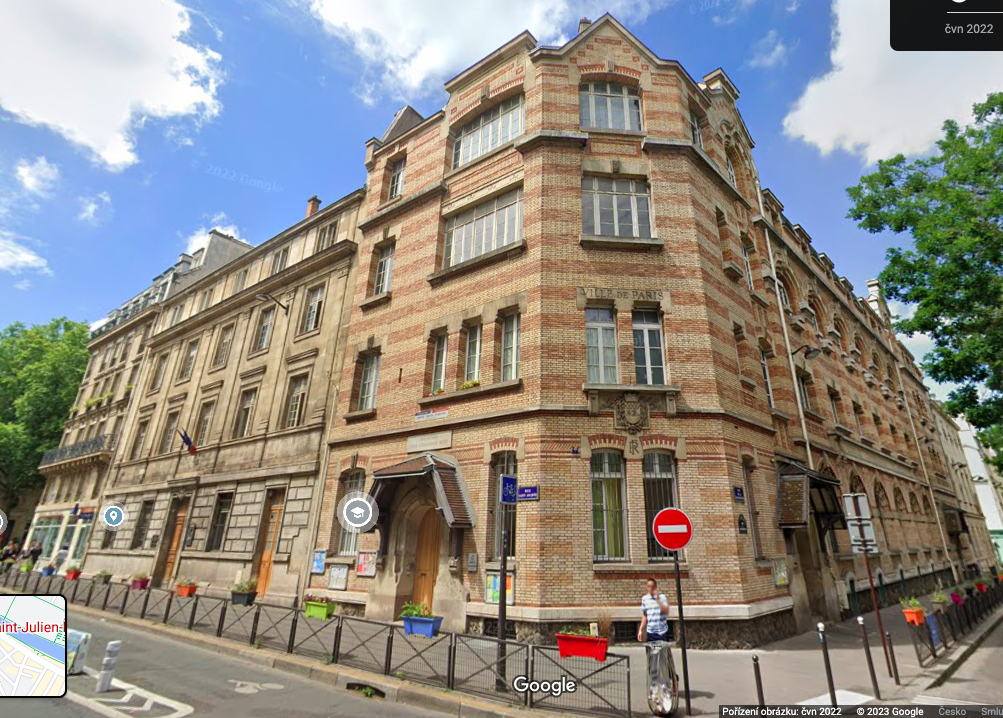 Obr. 1, dostupné z: https://www.google.com/maps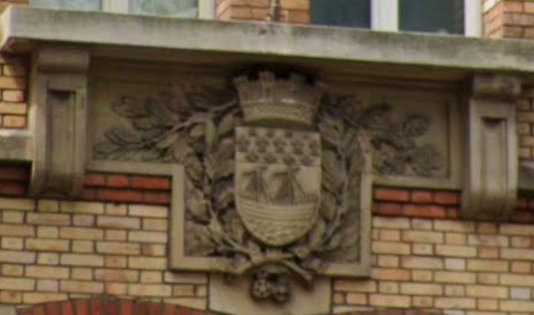 Obr. 2, dostupné z: https://www.google.com/mapsPostavyv textu vystupují dvě hlavní postavy: Severín, který děj vypráví, a Slovák Daniel RojkoSeverín je mladý, český student medicíny, pracující v pařížské nemocniciRojko se stane jeho nejbližším přítelem, důvěrně se Severínovi svěřuje a otevírá čtenář společně se Severínem zjišťují, že Rojkův život od začátku dokonce doprovází selhání, neúspěch, zklamání, což je motiv protkávající děj po celý časRojko od prvního setkání se Severínem až do své smrti „churaví“Důvody Rojkova žalu:1) vnitřní emoční rozervanosti (projevující se filozofickými promluvami často i s odkazem na autora–filosofa), 2) pocit národní malosti (projevující se distancováním od svého národa), 3) celoživotního neúspěch (neúspěchy ve škole, otec se v něm zklame a vydědí ho, zklamal svého učitele Lorda Angusa, nezískal srdce milované ženy, nedokáže věřit v Boha (alespoň ne v personifikovaného, lidmi pojímaného), atd.), Rojko doslova říká:„Dovedl mě až na práh prvních poznání. Dále jsem to nepřivedl! Byl to můj osud vždy a ve všem: až na práh, ale ni kroku dále!“4) hřích, který spáchal – jeho vinou tragicky zemřela žena, kterou miloval, i její milenec (úmyslně nepředal mezi nimi dopisy, aby o svou lásku nepřišel, a odloučení milenci bez sebe zahynuli)Všechny další postavy hrající v ději významnější roli jsou obyvatelé DTH:Tři sestry – starší ženy žijící v tiché domácnosti, jedna bláznivá, druhá stářím dětinská, třetí rozumná, nicméně odevzdaná; všechny však žijí v žalu v důsledku svého prožitého neúspěchu, selhání, zklamáníVirginie – zbídačená prostitutka v pokročilém věku, která je nešťastně zamilována do mladého a surového muže; prodává se mužům a všechny vydělané peníze mu věnuje, ten ji však ustavičně bije a ponižuje, přesto ho až do smrti nepřestává milovat; v mládí se odklonila od Boha a přišla o bratra, od té doby se topí v žalusamotný DTH jako by se stával postavou, mající své vlastnostiVypravěčděj vypráví jedna z postav, konkrétně hlavní postava Severínich-formamusíme-li vypravěče nějak kategorizovat, označíme ho za přímého vypravěčevypravěč se v průběhu chvilkami mění – do děje je včleněno relativně rozsáhlé Rojkovo vyprávění o pobytu na zámku a o svém hříchu – v této části postava Rojka roli vypravěče přebírá a stává se přímým vypravěčem vyprávějícím též v ich-forměNa chvíli se vypravěčem stane i Celestina, jedna ze tří sester„hlavní vypravěč“ Severín tedy nereprodukuje vyprávění jednotlivých postav, nýbrž jim roli vypravěče vždy „propůjčí“DějZeptali jsme se umělé inteligence, o čem je Dům u tonoucí hvězdy.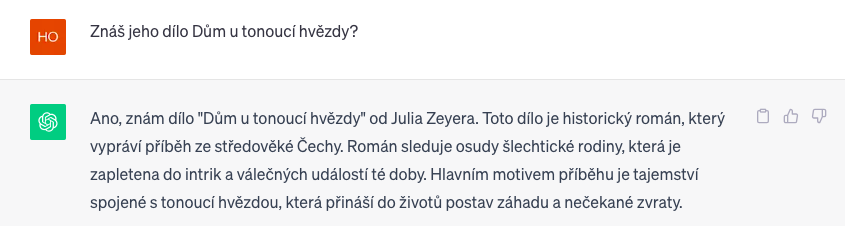 Pokus o anotaci:Severína, mladého českého lékaře žijícího v Paříži, okouzlí během vycházek v okolí kostela sv. Juliána starý činžovní dům, ozdoben reliéfem potápějící se hvězdy, pročež ho pojmenuje Dům u tonoucí hvězdy. Nemůže se zbavit ustavičného nutkání – odhalit mysteriózní tajemství, která dle jeho očekávání dům skrývá. Příležitost se mu naskytne, když se v nemocni seznámí s blouznícím Slovákem, Danielem Rojkem, který v domě U tonoucí hvězdy přebývá. Severín a Rojko se stanou důvěrnými přáteli. Jejich rozhovory se často podobají filozofickým disputacím a Rojko nepřestává Severína svou tajemností fascinovat. Spolu s Rojkem se Severín seznamuje i s dalšími obyvateli záhadného domu. Zjišťuje, že skutečnost za dveřmi domu je o mnoho prozaičtější, než bývala v jeho fantazijních představách, přesto se však od něj nedokáže odpoutat a tráví v něm čím dál tím více času, až se nakonec téměř zabydlí v Rojkově bytě. Seznámí se s životními osudy svých sousedů – tří více či méně pomatených sester a nešťastné, zestárlé prostitutky Virginie, kterou zužuje nenaplněná láska. Ačkoliv šílený Rojko svými promluvami Severína děsí i udivuje, stává se jaksi jeho součástí a čtenář se nemůže zbavit dojmu, že obě postavy postupně splývají do jediné. Důvěra mezi oběma postavami se stane natolik silnou, že se Rojko po smrti Virginie svěří Severínovi se svým největším tajemstvím, se zločinem, který ve dřívějších letech spáchal a v jehož důsledku zemřeli dva lidé, včetně ženy, již bláznivě miloval. Jedné noci umírající Rojko promlouvá dle svých slov „s jinými“ a svým pomateným záchvatem smíchu, během něhož zemře, vyděsí Severína natolik, že z domu uteče. Když se zanedlouho vrátí, nalézá spolu s davem lidí Dům u tonoucí hvězdy v plamenech. V okně Rojkova bytu jako by viděl obrysy tří matek žalu, personifikovaného neštěstí a smutku, o nichž Rojko často hovořil.V doslovu Karel Krejčí uvádí: „…velká města mluví k básníkům, nejen velkými ději historickými, slavnými osobnostmi a památkovými stavbami, které se staly nositeli historických vzpomínek, mluví i statisíci, miliony zapomenutých lidských osudů, které se odehrály v jejich křivolakých ulicích, skryty diskrétními, mlčenlivými průčelími domů.“